	OASOS	Martínek	12. 12. 2022Název zakázky: Dodávka nábytku pro učebnu 118 - OA a SOŠL Opava
Název a registrační číslo projektu: 
Moderní odborné učebny na OA a SOŠ logistická, Opava, reg. č. CZ.06.2.67/0.0/0.0/16_066/0017220Dle cenové nabídky NV2200021 objednáváme nábytek v dekoru višeň:Za toto zboží bude dle nabídky fakturováno celkem 94943 Kč včetně DPH. Žádáme o akceptaci objednávky.Ing. Petr Kyjovský
ředitel školy Věra Latrach
správce rozpočtuObjednávka akceptována 12.12.2022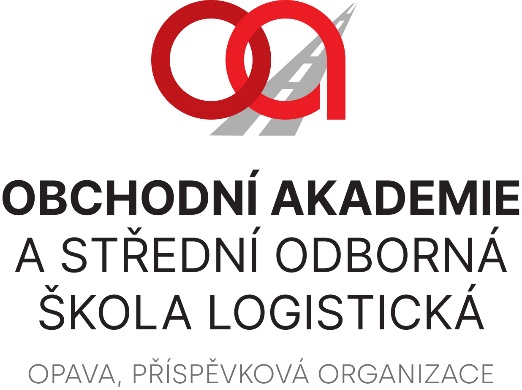 Petr TumaHlavní 255747 56  Dolní Životice
IČ: 12696978VÁŠ DOPIS ZNAČKY / ZE DNENAŠE ZNAČKAVYŘIZUJE / LINKAOPAVAUčitelský stůl pro 2 monitory a PC all-in-oniš.1700 hl.700 v.750mmMateriál, dřevotřísková deska laminovaná tl.18mm, ABS hrana tl.2mm. Vrchní pracovní deska tl.25mm ABS hrana tl.2mm. Ve spodní části jsou rektifikační černé patky. Zádová deska bude instalovaná od podlahy s vrchním přesahem přes pracovní desku +50mm. Na pracovní ploše bude 1x plastová průchodka. Na pravé straně stolu 1x skříňka š.550mm, ve spodní části 1x dveře se zámkem, 1x police stavitelná. Vrchní část 1x šuplík výška 150mm se zámek. Pod pracovní deskou v zadní části bude dřevěný tunel pro vedení veškeré elektroinstalace. Vrchní část tunelu bude na otevření se zámkem. Úchytky kovové rozteč 96mm, rektifikační nožky v.40mm, dno šuplíku MDF tl. 3mm, NK panty vyšší třídy a kvality. Zhotovitel zajistí kompletní dopravu a montáž. Cena musí být maximální a nemůže být navýšena.ks1Žákovský stůlš.800 hl.600 v.750mm (výška pracovní plochy)Materiál, dřevotřísková deska laminovaná tl.18mm, ABS hrana tl.2mm. Vrchní pracovní deska tl.25mm ABS hrana tl.2mm. Ve spodní části jsou rektifikační černé patky. Zádová deska bude instalovaná s mezerou od podlahy s vrchním přesahem přes pracovní desku +50mm. Výška zádové desky 500mm. Na pracovní ploše bude přes celou šířku zvýšená police pro monitor. Celková výška 80mm, hloubka 200mm, 2x plastová průchodka. Stoly budou instalované do řady. Pod pracovní deskou v zadní části bude dřevěný tunel pro vedení veškeré elektroinstalace. Vrchní část tunelu bude na otevření se zámkem. NK panty vyšší třídy a kvality. Zhotovitel zajistí kompletní dopravu a montáž. Cena musí být maximální a nemůže být navýšena.ks18Škříň se zámkem pro sluchátkaš.900 hl.400 v.1360mmMateriál, dřevotřísková deska laminovaná tl.18mm, ABS hrana tl.2mm. 2x dveře se zámkem, 5x police stavitelná. Úchytky kovové rozteč 96mm, rektifikační nožky v.40mm, MDF tl. 3mm, NK panty vyšší třídy a kvality. Zhotovitel zajistí kompletní dopravu a montáž. Cena musí být maximální a nemůže být navýšena.ks1